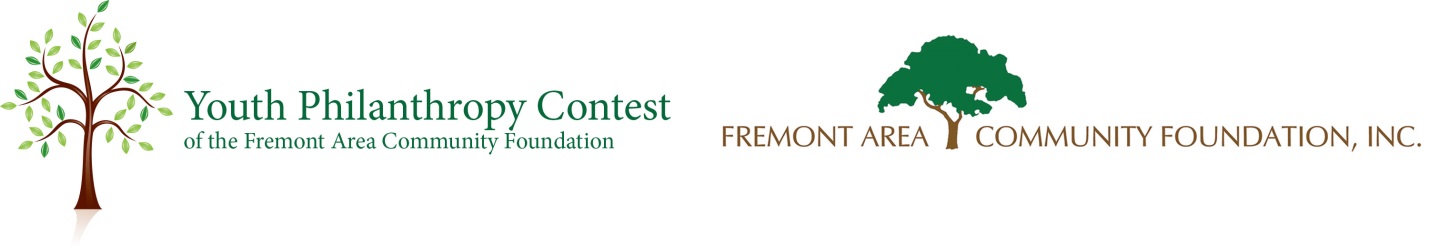 Youth Philanthropy Contest 2018-19Final ReportPlease complete the information below and return your completed report by email to info@facfoundation.org or the Fremont Area Community Foundation, Attn: Youth Philanthropy Contest, 1005 E. 23rd Street, Suite #2, Fremont, NE 68025 by August 15, 2019. Name of individual or group responsible for completing this project: __________________________________________________________________________________________________________________Sponsor Name (if part of a group): 		Contest Mentor Organization:  	Primary Person Representing this Organization: ______________________________________________ Please provide a brief summary of your project’s progress. Please attach a separate piece of paper if necessary.What impact did your project have in the community? Describe who your project served (please include ages, number of people, ethnic populations etc.). Did you meet any unexpected challenges during the project? If so, how did you handle them? Describe what you (and your group, if you were a part of one) learned through this process. What went really well? What would you do differently if you were to do it again? Will this project/program continue after this? If so, how? Did you interact with your mentors during the process? How were the mentors helpful, or not helpful, as you did your project? Initial Projected Budget: _________________ Actual Final Expenses: _________________________Have actual costs been consistent with estimates? If not, what were the reasons for the variances? Please recount how you spent the money for your project: ITEM 						                              COST Total Expenses: _____________________________________________Balance remaining from contest funds:__________________________________Do you have any final thoughts to share with the Fremont Area Community Foundation regarding the contest or suggestions for future contests?